5 апреля 2018г. в Доме культуры им. В.В. Маяковского по адресу 
ул. Центральная, д. 12. прошла III Ежегодная Ярмарка вакансий рабочих и учебных мест в п. Металлострой.  В мероприятии  приняли участие предприятия с открытыми на день проведения ярмарки вакансиями в различных областях деятельности: производство и машиностроение, транспорт и логистика, торговля и услуги, страхование, общественное питание, здравоохранение и правопорядок, образование. Были представлены более 30 работодателей (10 из которых приняли участие в очной форме), которые предлагали рабочие места для жителей п. Металлострой непосредственно в самом поселке, в Колпинском районе Санкт-Петербурга в целом, а также в близлежащих районах  нашего города. Все желающие смогли ознакомиться с общегородским банком вакансий Службы занятости населения Санкт-Петербурга, содержащим более 40 000 вакансий.Особое внимание во время проведения Ярмарки было уделено учащейся молодежи. Школьники могли ознакомиться с предлагаемыми им вакансиями на летний период: потрудиться в свободное от учебы время по профессиям, связанным с благоустройством и озеленением территории близлежащих районов города. Тем ребятам, которые стоят перед выбором профессии и думают о продолжении своего образования, были представлены образовательные организации Санкт-Петербурга среднего, высшего и дополнительного профессионального образования.  Специалисты озвучили секреты поступления именно в их образовательные организации, рассказывали о возможностях получения второго образования и переквалификации.На мероприятии работали квалифицированные психологи, специалисты по профориентации, которые проводили тестирование на выявление склонностей и способностей посетителей к профессиям различного типа. Тесты в основном были актуальны для школьников 8-11 классов, стоящих на пути выбора профессии, а также для людей, желающих сменить сферу деятельности.В холле Дома культуры была организована интерактивная площадка, где каждый желающий смог принять участие в живых выступлениях спикеров, которые раскрывали секреты успешной сдачи экзаменов, работы в nail-индустрии, составления резюме и рекомендательных писем. Транслировались обучающие видеоролики о выборе профессии, поиске работы, прохождению собеседований.За время работы Ярмарки ее посетили свыше 300 граждан, находящихся на пути выбора и получения профессии, безработных граждан, ищущих работу, а также тех, кто хотел бы сменить сферу свой трудовой деятельности.Всем участникам мероприятия хотелось бы пожелать успехов в поиске работы и своего профессионального пути, а тем, кто пропустил мероприятие, приглашаем посетить Ярмарку в следующем году, которая, надеемся, пройдет не менее живо и ярко, чем 
в этом.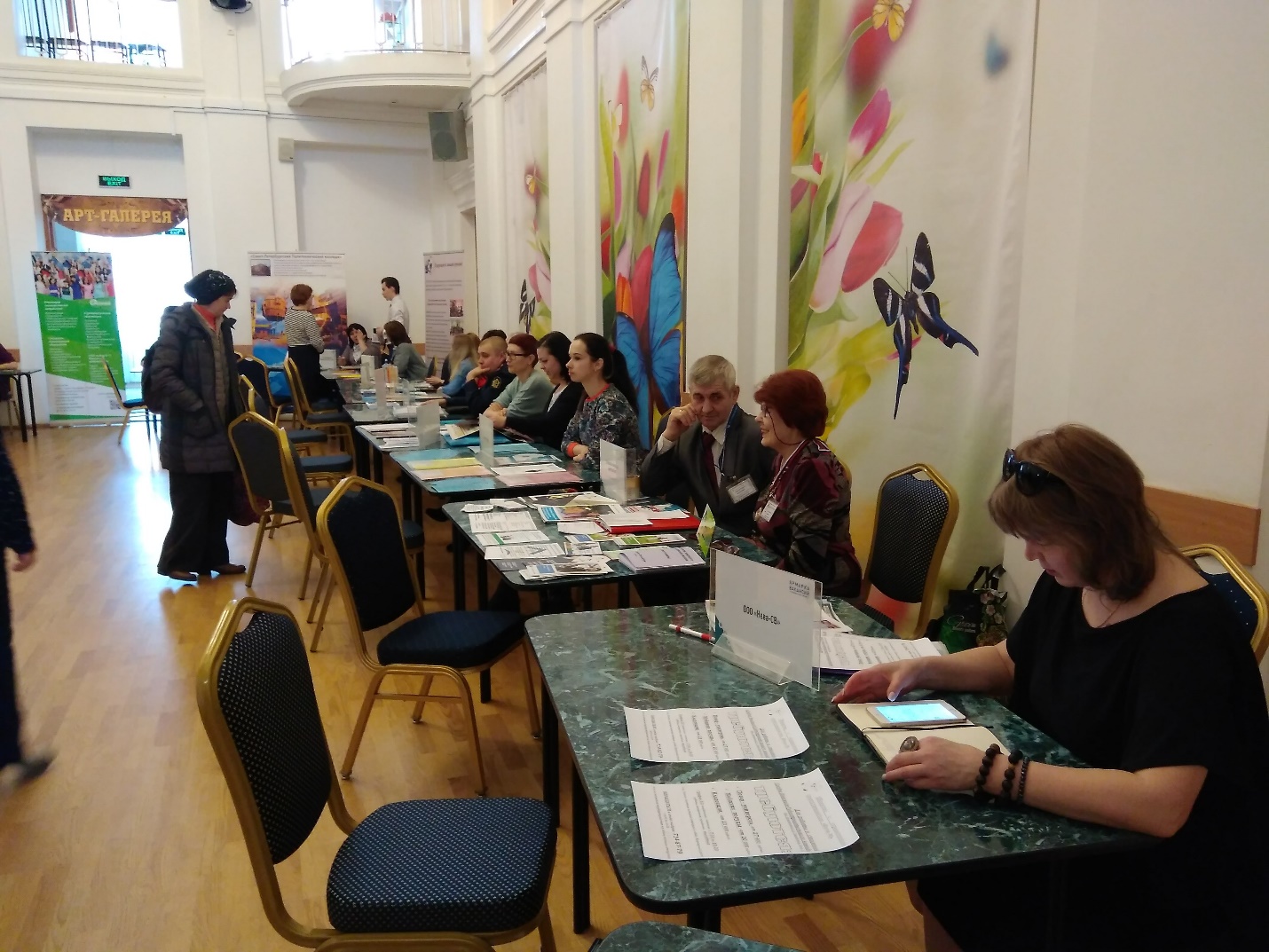 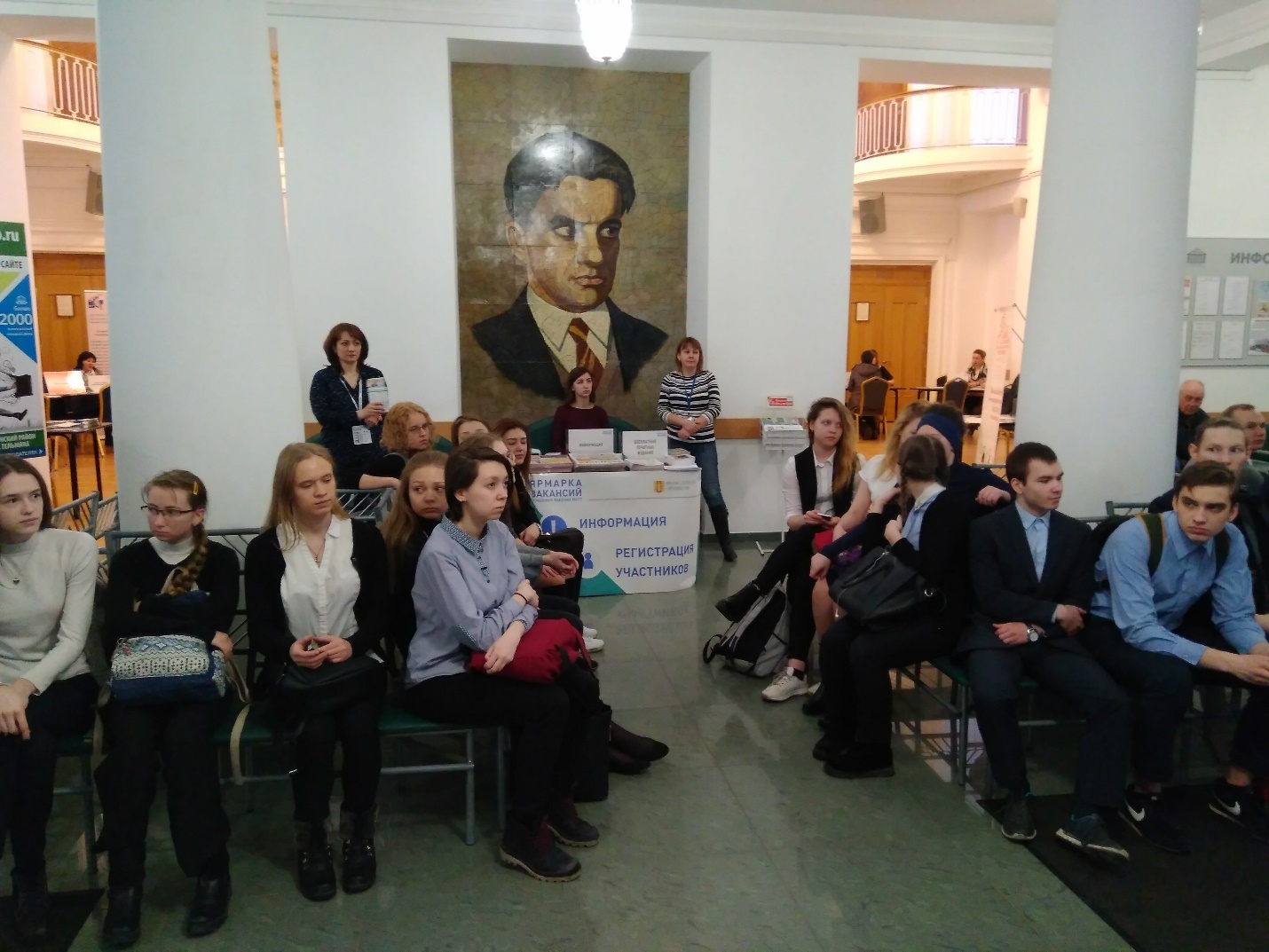 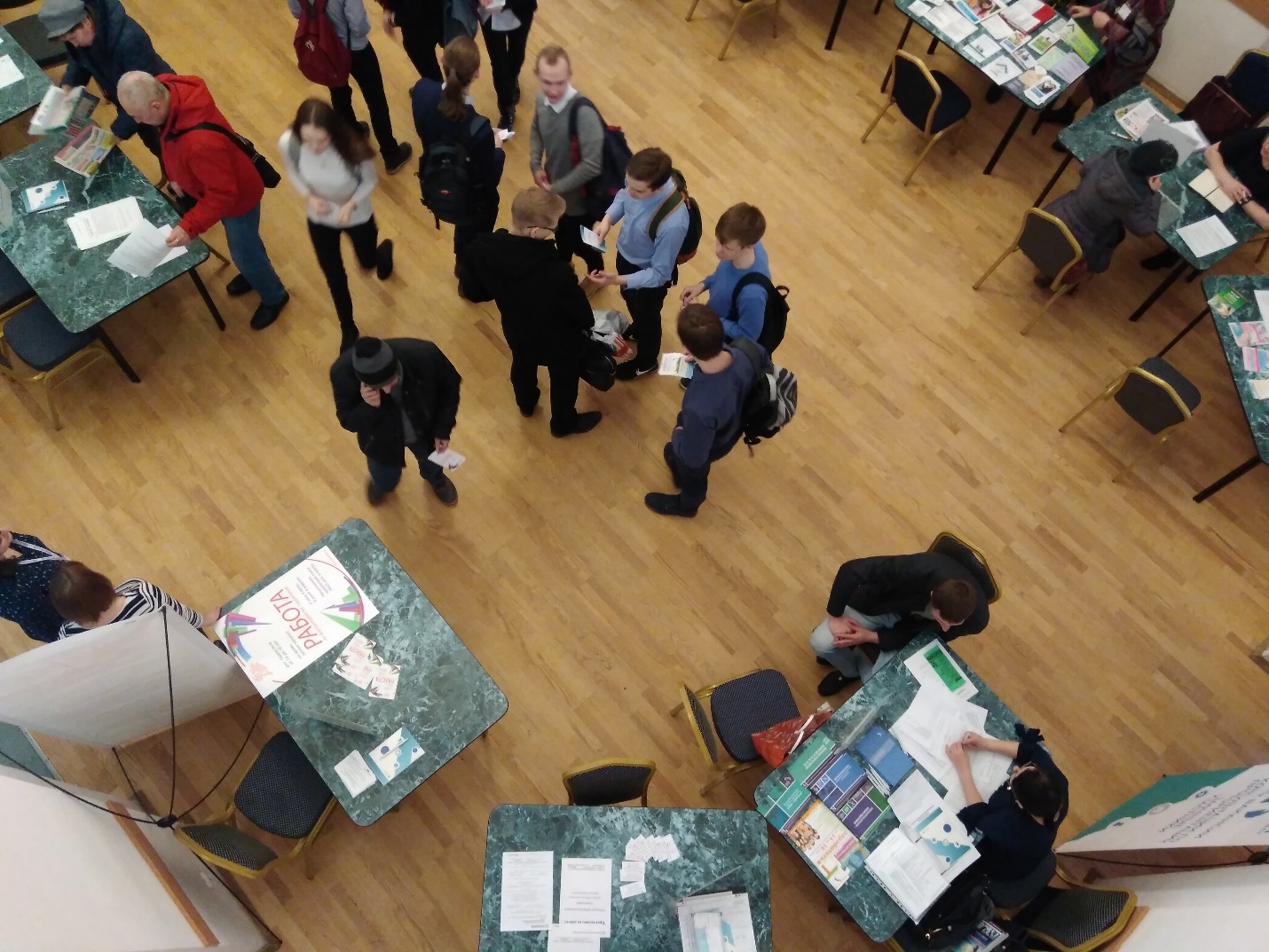 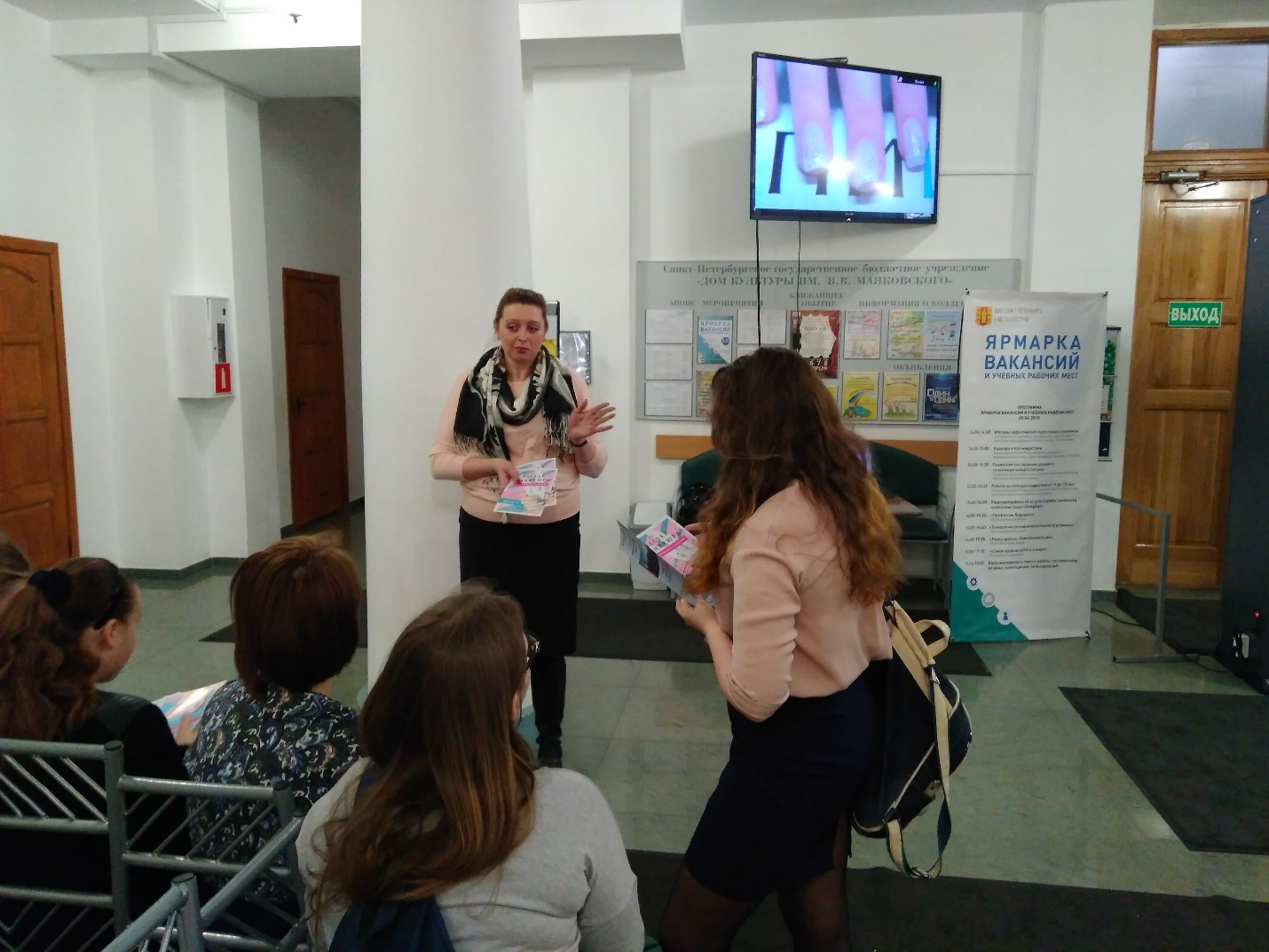 